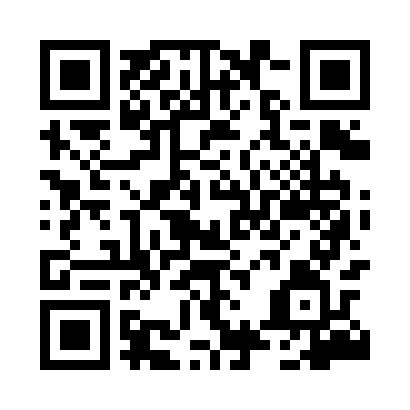 Prayer times for Nowa Grobla, PolandMon 1 Apr 2024 - Tue 30 Apr 2024High Latitude Method: Angle Based RulePrayer Calculation Method: Muslim World LeagueAsar Calculation Method: HanafiPrayer times provided by https://www.salahtimes.comDateDayFajrSunriseDhuhrAsrMaghribIsha1Mon4:106:0412:324:597:008:482Tue4:076:0212:315:007:028:503Wed4:046:0012:315:027:048:524Thu4:025:5712:315:037:058:545Fri3:595:5512:315:047:078:566Sat3:565:5312:305:057:088:587Sun3:535:5112:305:067:109:008Mon3:515:4912:305:077:119:029Tue3:485:4712:295:087:139:0510Wed3:455:4512:295:097:159:0711Thu3:425:4312:295:107:169:0912Fri3:395:4012:295:127:189:1113Sat3:375:3812:285:137:199:1314Sun3:345:3612:285:147:219:1615Mon3:315:3412:285:157:229:1816Tue3:285:3212:285:167:249:2017Wed3:255:3012:275:177:269:2318Thu3:225:2812:275:187:279:2519Fri3:195:2612:275:197:299:2720Sat3:165:2412:275:207:309:3021Sun3:145:2212:275:217:329:3222Mon3:115:2012:265:227:339:3523Tue3:085:1812:265:237:359:3724Wed3:055:1612:265:247:379:4025Thu3:025:1412:265:257:389:4226Fri2:595:1312:265:267:409:4527Sat2:565:1112:265:277:419:4728Sun2:525:0912:255:287:439:5029Mon2:495:0712:255:297:449:5330Tue2:465:0512:255:307:469:55